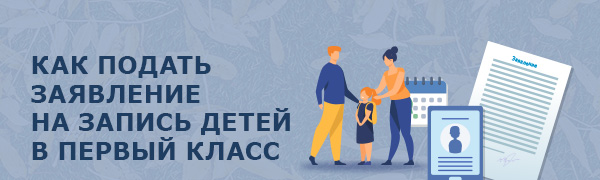 1 апреля стартует прием заявлений на запись детей в 1-й класс. Сделать это можно онлайн, на портале Госуслуг. К этому событию стоит подготовиться заранее.Отвечаем на главные вопросы о подаче заявления:Когда начнется прием заявлений?1 этап подачи заявлений — запись в 1-й класс для детей, проживающих на закрепленной за школой территорииСроки: 1 апреля — 30 июня2 этап подачи заявлений — запись детей, не проживающих на закрепленной за школой территорииСроки: 6 июля — 5 сентября. Детей зачисляют на свободные места по очередности подачиКакими способами можно подать заявление?Как подать заявление через Госуслуги?Ссылка на услугу: https://www.gosuslugi.ru/600426/1/formНеобходимо иметь подтвержденную учетную записьДо 1 апреля черновик заявления можно редактировать. Редактировать отправленное заявление нельзя. Отменить заявление вы можете на любом этапе его рассмотрения через личный кабинет.Какие документы нужно приложить к заявлению при подаче через портал Госуслуг?При подаче заявления через Госуслуги прикладывать документы не нужно — необходимо просто заполнить пустые поля на форме заявлении.После получения уведомления о зачислении от школы оригиналы документов необходимо будет принести лично.Какие документы и сведения понадобятся для подачи заявления?У кого есть право на льготу?Как узнать о зачислении?Уведомление о зачислении придет в личный кабинет после издания школой распорядительного акта о зачисленииПриказы о зачислении первоклассников будут готовы с 1 по 5 июля.